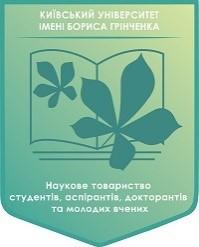 НАУКОВЕ ТОВАРИСТВО СТУДЕНТІВ, АСПІРАНТІВ, ДОКТОРАНТІВ І МОЛОДИХ ВЧЕНИХ ІНСТИТУТУ ФІЛОЛОГІЇПЛАН НАУКОВИХ ЗАХОДІВ НА 2016 РІКГолова Наукового товаристваСАДМВ Інституту філології                                                          Федорова А.О.№Назва Заходу/Вид РоботиДата і час проведенняОрганізатори від НТ ІФ1Мовно-літературний Квест для першокурсників27.10.2016Федорова А.О2Загальноуніверситетський квест «Київ – моя столиця»05.11.2016Федорова А.О3Мовна вікторина «Україна починається з тебе» (з нагоди Дня Української мови)10.11.2016Федорова А.О4НТ ІФ створили спільноту «Правильна українська» у ФейсбуціГрудень 2016Федорова А.О